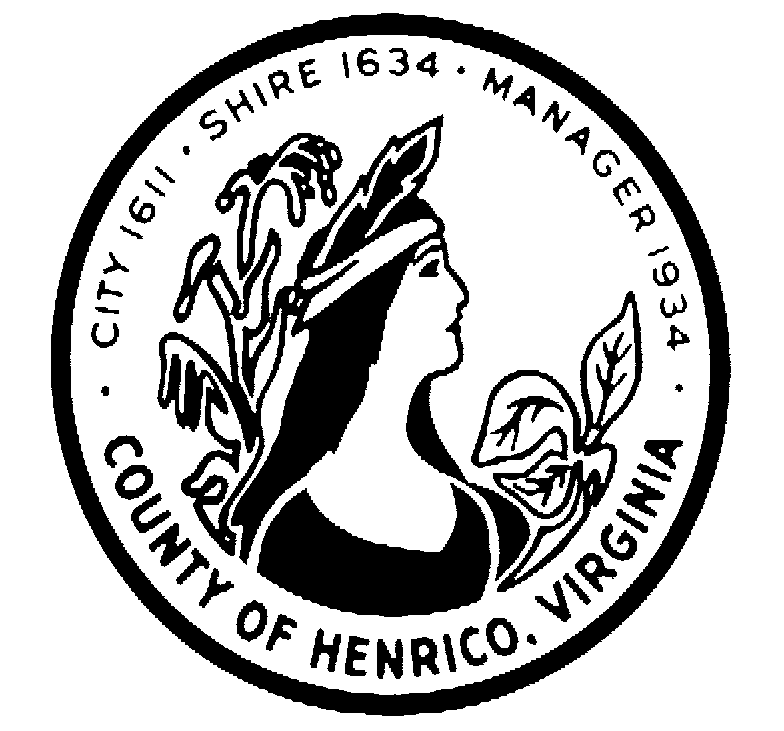 RFP#17-1317-1CSGROUP MEDICAL PROGRAMCOUNTY OF HENRICO GOVERNMENT AND PUBLIC SCHOOLSQUESTIONS AND ANSWERSFebruary 23, 2017Electronic copies of the full list of Q&A and associated Attachments may be obtained by contacting:  Debbie Foster at Wells Fargo Insurance by email at:  Deborah.Foster1@wellsfargo.com.